Nom Prénom :……………………………TOTAL : ………………….LF71 Examen final juin 2019I/ Compréhension orale …………………./20DOCUMENT 1 co 1 p30  piste 21……./12Est-ce que la femme a de bonnes relations avec ses collègues ? Justifiez.Quand mangent-ils au restaurant ?Qu’est-ce qu’ils font avec la famille de temps en temps ? 2La femme : « Nous on s’aime bien ! on …………………………… et on se …………………………………… souvent ! »Est-ce que l’homme aime sortir le week-end  avec ses collègues?Que fait la femme de l’homme le week-end ?Est-ce qu’il va souvent voir ses parents ? Justifiez.Où habitent ses parents ?Avec qui mange-t-il chez ses parents ? 22. DOCUMENT 2 co 1 p32 piste 221……/4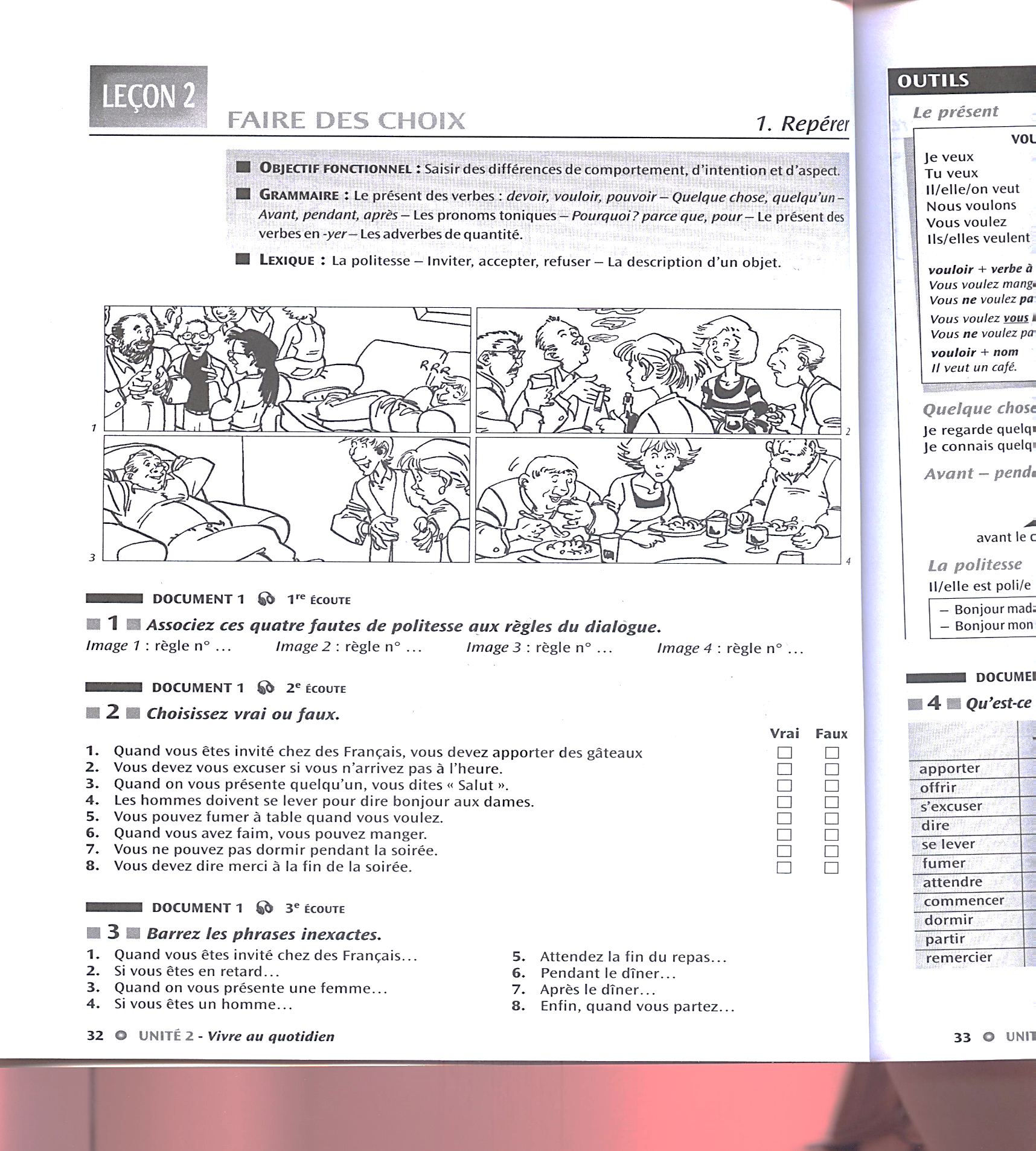 2. Vrai ou faux ? ……/4Quand vous êtes invités chez des Français, vous devez apporter des gâteaux.Vous devez vous excuser si vous n’arrivez pas à l’heure.Quand on vous présente quelqu’un vous dites « Salut ».Les hommes doivent se lever pour dire bonjour aux dames.Vous pouvez fumer à table quand vous voulez.Quand vous avez faim, vous pouvez manger.Vous ne pouvez pas dormir pendant la soirée.Vous devez dire merci à la fin de la soirée.II/ Compréhension écrite …………./15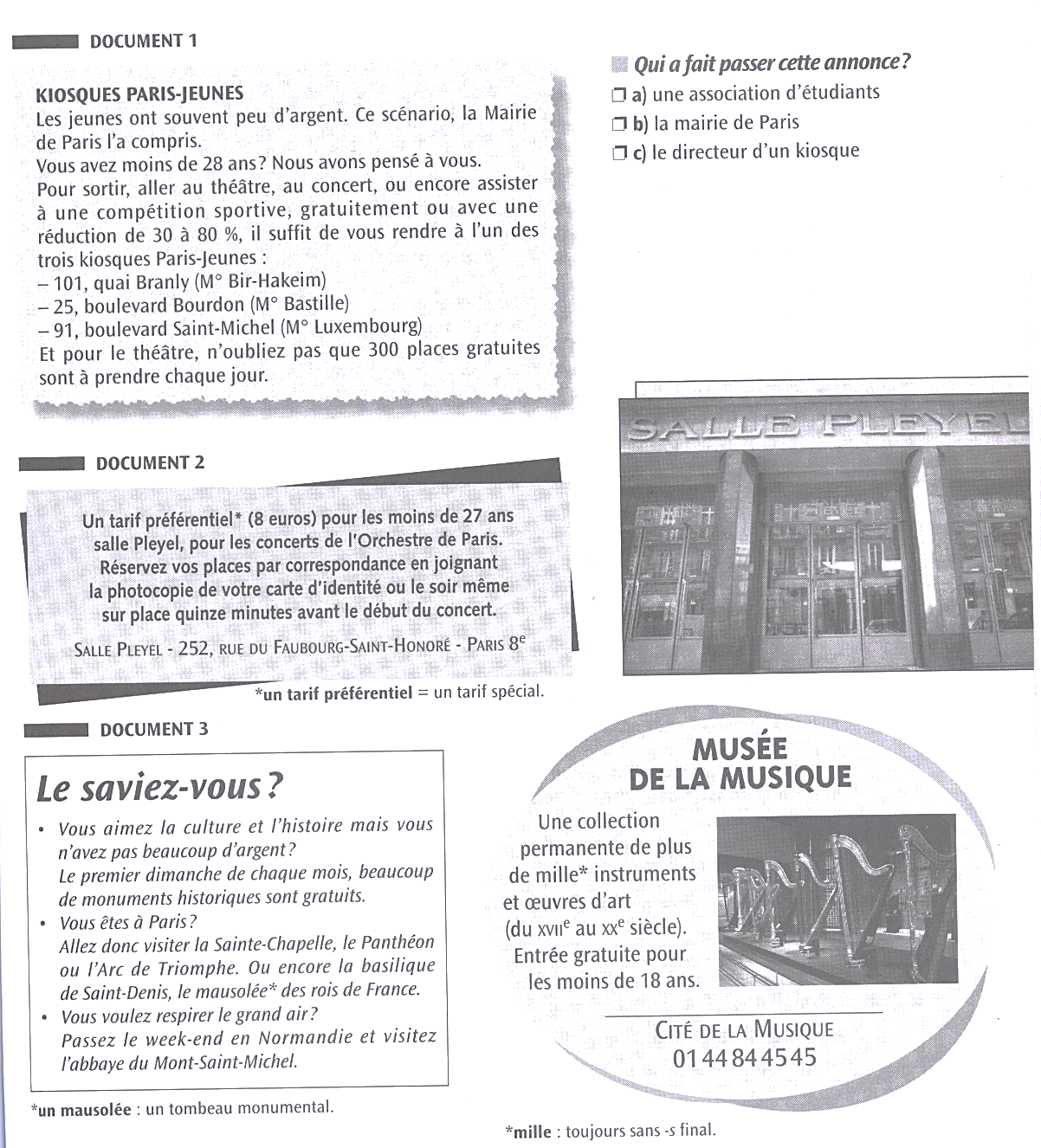 …………/10Pour qui sont ces annonces ? ……………………………………………………………………….2Complétez :Si je veux aller au musée gratuitement, …………………………………………………………………………………2Si je veux aller au théâtre gratuitement, …………………………………………………………………………………2Si je veux ………………………………………………………………………………………….., je vais à la salle 15 minutes avant. 2Je me rends au kiosque du quai Branly , si je ……………………………………………………………………….2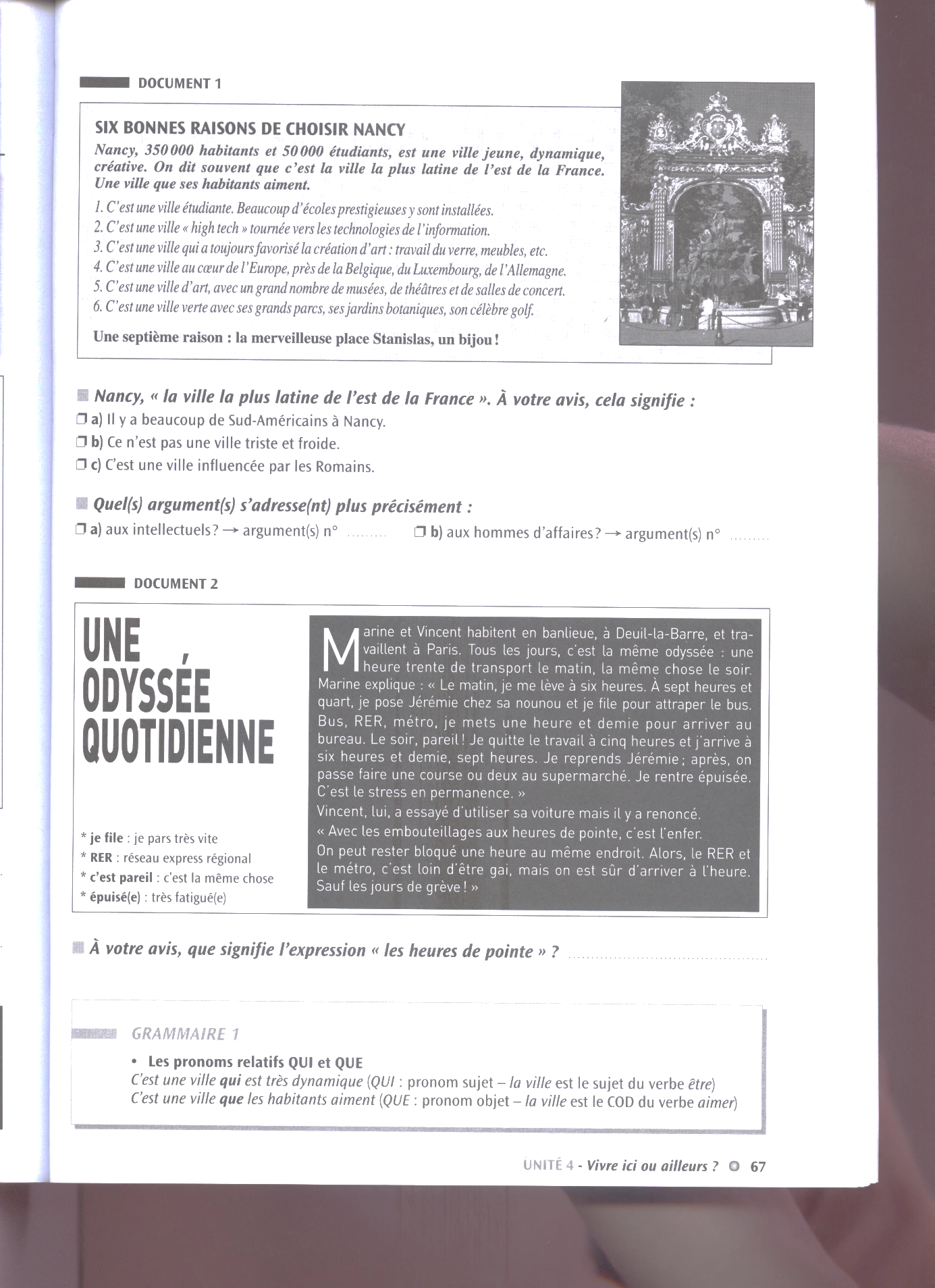 …………/5Que signifie « les heures de pointe » ?................................................................................Pourquoi Vincent préfère-t-il prendre le RER et le métro ?...............................................................................................................................................................Pourquoi Marine est-elle stressée ? Expliquez avec vos mots.………………………………………………………………………………………………………………………………………………………….III/ Langue …………./15Complétez avec un article démonstratif ou un possessif. /31 Bonjour, vous connaissez …………. hôtel, quel est ………….nom ?2 Dans …………….. université il y a beaucoup d’étudiants que je connais.3Vous voyez ………….. rue ? Comment s’appelle-t-elle ?4Quel est …………… numéro de téléphone mademoiselle ? 5Vous vivez chez …………….. parents ?Faites des comparaisons : /2Utilisez une comparaison positive pour comparer votre ville et Belfort.Une comparaison négative, pour comparer votre pays et La France.Répondez à la question en remplaçant le mot souligné par un pronom. /3EX : Tu connais Jacques ? Oui nous le connaissons.Elle invite Marc ? Oui elle ………………………………………..Il quitte sa femme ? Oui il …………Vous connaissez mes amis ? Oui je ………     4. Complétez ce texte avec un verbe ou un mot de direction (n’utilisez pas deux fois le même mot). /8-Pardon monsieur, je ………………….. la poste, s’il vous plait.-La poste, alors c’est ………………………….. et la première rue ……………………..  Il y a un pont, vous …………………………..le pont et vous ………………………. sur la place ………………..  boucherie .Vous………………………………… la rue Vaugirard et vous y êtes c’est ………………………….. musée.IV/ ECRITURE ………………. /20Un étudiant de votre université souhaite venir à l’UTBM le semestre prochain. Donnez lui des informations sur la France et l’UTBM!1.Vous expliquez ce que vous aimez en France ( ou chez les Français) et ce que vous n’aimez pas.2.Vous expliquez ce que vous mangez.3. Vous expliquez votre journée habituelle la semaine, vos cours et ce que vous faites le week-end.10 lignes 